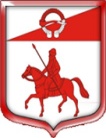 Администрация муниципального образованияСтаропольское сельское поселениеСланцевского муниципального района Ленинградской областиПОСТАНОВЛЕНИЕ24.04.2019  				                                                                 № 90 –пВ соответствии с актом осмотра ,  администрация МО Старопольское сельское поселение, постановляет:Внести изменение в часть 1 документации для проведении аукциона в электронной форме на проведение капитального ремонта здания Дома культуры, по адресу Ленинградская область Сланцевский район д.Ложголово ул.Загорская д.8, утвержденной Постановлением администрации Старопольского сельского поселения № 47-п от 25.02.2019 г и читать часть 1 согласно приложению к данному постановлению.Разместить данное постановление на официальном сайте администрации в сети Интернет http://старопольское.рф/Глава администрацииМО Старопольское сельское поселение 	                                  В.О.ОвлаховскийПриложение к постановлению № 90-п от 24.04.2019Часть 1. Извещение и документацияОб отмене аукциона в электронной форме  на право заключения муниципального контракта на проведение капитального ремонта здания Дома культуры, по адресу Ленинградская область Сланцевский район д.Ложголово ул.Загорская д.8Сведения о заказчике1Наименование заказчикаЗаказчик: Администрация муниципального образования Старопольское сельское  поселение Сланцевского района Ленинградской области.2Место нахождения заказчикаРоссийская Федерация, 188550, Ленинградская обл., Сланцевский район, д. Старополье, д.8.3Почтовый адрес заказчикаРоссийская Федерация, 188550, Ленинградская обл., Сланцевский район, д. Старополье, д.8.4Адрес электронной почты заказчикаstaropolskoe@yandex.ru.5Номер контактного телефона заказчикаТелефон: 8-81374-62-4636Ответственное должностное лицо заказчика7Информация о контрактном управляющем, ответственном за заключение контрактаОвлаховский Виталий Олегович.Сведения о закупке8Используемый способ определения поставщика (подрядчика, исполнителя)Аукцион в электронной форме (электронный аукцион)9Краткое изложение условий контракта - наименование и описание объекта закупкиОписание объекта закупки изложено в части 2 настоящей документации. Иные условия изложены в проекте контракта в части 3 настоящей документации.10Информация о месте доставки товара, являющегося предметом контракта, месте выполнения работы или оказания услуги, являющихся предметом контрактаРаботы выполняются по адресу: Ленинградская область, Сланцевский район, д.Ложголово, ул.Загорская д.811Сроки поставки товара или завершения работы либо график оказания услугРаботы должны быть выполнены до 01 августа 2019 года12Начальная (максимальная) цена контракта10666985 (Десять миллионов шестьсот шестьдесят шесть тысяч девятьсот восемьдесят пять) рублей 29 копеек, в том числе НДС 20%13Обоснование начальной (максимальной) цены контрактаРасчет начальной (максимальной) цены контракта производился проектно-сметной методом. Расчёт приложен в части 4 настоящей документации.14Источник финансированияБюджет Старопольского сельского поселения и Бюджет Ленинградской области15Информация о валюте, используемой для формирования цены контракта и расчетовРоссийский рубль16Порядок применения официального курса иностранной валюты к рублю Российской ФедерацииНе применяется17Идентификационный код закупки19347130081124707010010009001412024318Порядок предоставления участникам аукциона разъяснений положений документации об аукционеЛюбой участник электронного аукциона, зарегистрированный в единой информационной системе и аккредитованный на электронной площадке, вправе направить с использованием программно-аппаратных средств электронной площадки, на адрес электронной площадки, на которой планируется проведение такого аукциона, запрос о даче разъяснений положений документации о таком аукционе. При этом участник такого аукциона вправе направить не более чем три запроса о даче разъяснений положений данной документации в отношении одного такого аукциона. В течение одного часа с момента поступления указанного запроса он направляется оператором электронной площадки заказчику.В течение двух дней с даты поступления от оператора электронной площадки указанного в части 3 статьи 65 Закона № 44-ФЗ запроса заказчик размещает в единой информационной системе разъяснения положений документации об электронном аукционе с указанием предмета запроса, но без указания участника такого аукциона, от которого поступил указанный запрос, при условии, что указанный запрос поступил заказчику не позднее, чем за три дня до даты окончания срока подачи заявок на участие в таком аукционе.Разъяснения положений документации об электронном аукционе не должны изменять ее суть.19Даты начала и окончания срока предоставления участникам аукциона разъяснений положений документации об аукционеОтвет на запрос дается в течении 2 дней с даты поступления запроса. Дата поступления запроса не должна быть позднее чес за 3 дня до даты окончания приема заявок.Дата начала срока предоставления участникам аукциона разъяснений положений документации об аукционе «26» апреля 2019 г.2. Дата окончания срока предоставления участникам аукциона разъяснений положений документации об аукционе «09» мая 2019 г.Требования к участникам20Ограничение участия в определении поставщика (подрядчика, исполнителя), установленное в соответствии с Законом № 44-ФЗУстановлено, аукцион в электронной форме проводится только для субъектов малого предпринимательства, социально ориентированных некоммерческих организаций  21Информация об условиях, о запретах и об ограничениях допуска товаров, происходящих из иностранного государства или группы иностранных государств, работ, услуг, соответственно выполняемых, оказываемых иностранными лицами, в случае, если данные условия, запреты и ограничения установлены заказчиком в соответствии со статьей 14 Закона № 44-ФЗНе установлено22Преимущества, предоставляемые заказчиком в соответствии со статьями 28 - 29Закона № 44-ФЗ1) учреждениям и предприятиям уголовно-исполнительной системы – не предоставляются;2) организациям инвалидов – не предоставляются.23Требования, предъявляемые к участникам аукциона, и исчерпывающий перечень документов, которые должны быть представлены участниками аукциона в соответствии с пунктом 1 части 1 и частью 2 статьи 31 Закона № 44-ФЗТребование о соответствии участников аукциона требованиям, установленным в соответствии с законодательством Российской Федерации к лицам, осуществляющим поставку товара, выполнение работы, оказание услуги, являющихся объектом закупки –установлено.Дополнительные требования согласно ч. 2 ст. 31 Закона № 44-ФЗ – установлены в п.25.1Документы, которые должны быть представлены участниками аукциона в соответствии с пунктом 1 части 1 и частью 2 статьи 31 Закона № 44-ФЗ –документы подтверждающие соответствие дополнительным требованиям, установленным в п.25.124Требование, предъявляемое к участникам такого аукциона в соответствии с частью 1.1 статьи 31 Закона № 44-ФЗЗаказчик установил требование об отсутствии в предусмотренном Законом № 44-ФЗ реестре недобросовестных поставщиков (подрядчиков, исполнителей) информации об участнике закупки, информации об учредителях участника закупки - юридического лица, о членах коллегиального исполнительного органа участника закупки - юридического лица, лице, исполняющем функции единоличного исполнительного органа участника закупки - юридического лица.Участник в свободной форме вправе задекларировать своё соответствие данному требованию.25Требования к участникам аукциона, установленные в соответствии с частью 1 статьи 31 Закона № 44-ФЗУчастники закупки должны соответствовать следующим требованиям:1) не проведение ликвидации участника закупки - юридического лица и отсутствие решения арбитражного суда о признании участника закупки - юридического лица или индивидуального предпринимателя несостоятельным (банкротом) и об открытии конкурсного производства;2) не приостановление деятельности участника закупки в порядке, установленном Кодексом Российской Федерации об административных правонарушениях, на дату подачи заявки на участие в закупке;3)отсутствие у участника закупки недоимки по налогам, сборам, задолженности по иным обязательным платежам в бюджеты бюджетной системы Российской Федерации (за исключением сумм, на которые предоставлены отсрочка, рассрочка, инвестиционный налоговый кредит в соответствии с законодательством Российской Федерации о налогах и сборах, которые реструктурированы в соответствии с законодательством Российской Федерации, по которым имеется вступившее в законную силу решение суда о признании обязанности заявителя по уплате этих сумм исполненной или которые признаны безнадежными к взысканию в соответствии с законодательством Российской Федерации о налогах и сборах) за прошедший календарный год, размер которых превышает двадцать пять процентов балансовой стоимости активов участника закупки, по данным бухгалтерской отчетности за последний отчетный период. Участник закупки считается соответствующим установленному требованию в случае, если им в установленном порядке подано заявление об обжаловании указанных недоимки, задолженности и решение по такому заявлению на дату рассмотрения заявки на участие в определении поставщика (подрядчика, исполнителя) не принято;4)отсутствие у участника закупки - физического лица либо у руководителя, членов коллегиального исполнительного органа, лица, исполняющего функции единоличного исполнительного органа, или главного бухгалтера юридического лица - участника закупки судимости за преступления в сфере экономики и (или) преступления, предусмотренные статьями 289, 290, 291, 291.1 Уголовного кодекса Российской Федерации (за исключением лиц, у которых такая судимость погашена или снята), а также неприменение вотношении указанных физических лиц наказания в виде лишения права занимать определенные должности или заниматься определенной деятельностью, которые связаны с поставкой товара, выполнением работы, оказанием услуги, являющихся объектом осуществляемой закупки, и административного наказания в виде дисквалификации;5)обладание участником закупки исключительными правами на результаты интеллектуальной деятельности, если в связи с исполнением контракта заказчик приобретает права на такие результаты, за исключением случаев заключения контрактов на создание произведений литературы или искусства, исполнения, на финансирование проката или показа национального фильма;6)отсутствие между участником закупки и заказчиком конфликта интересов, под которым понимаются случаи, при которых руководитель заказчика, член комиссии по осуществлению закупок, руководитель контрактной службы заказчика, контрактный управляющий состоят в браке с физическими лицами, являющимися выгодоприобретателями, единоличным исполнительным органом хозяйственного общества (директором, генеральным директором, управляющим, президентом и другими), членами коллегиального исполнительного органа хозяйственного общества, руководителем (директором, генеральным директором) учреждения или унитарного предприятия либо иными органами управления юридических лиц - участников закупки, с физическими лицами, в том числе зарегистрированными в качестве индивидуального предпринимателя, - участниками закупки либо являются близкими родственниками (родственниками по прямой восходящей и нисходящей линии (родителями и детьми, дедушкой, бабушкой и внуками), полнородными и не полнородными (имеющими общих отца или мать) братьями и сестрами), усыновителями или усыновленными указанных физических лиц. Под выгодоприобретателями для целей настоящей статьи понимаются физические лица, владеющие напрямую или косвенно (через юридическое лицо или через несколько юридических лиц) более чем десятью процентами голосующих акций хозяйственного общества либо долей, превышающей десять процентов в уставном капитале хозяйственного общества.7) участник закупки не является офшорной компанией.8) участник закупки - юридическое лицо, которое в течение двух лет до момента подачи заявки на участие в закупке не было привлечено к административной ответственности за совершение административного правонарушения, предусмотренного статьей 19.28 Кодекса Российской Федерации об административных правонарушениях.9) отсутствие у участника закупки ограничений для участия в закупках, установленных законодательством Российской Федерации.Участник в свободной форме декларирует своё соответствие всем указанным требованиям кроме п. 7, п. 9 и (по необходимости) п. 8. Декларация с двусмысленными или неполными формулировками означает, что участник не соответствует указанным требованиям.25.1Дополнительные требования согласно п.3 ч.2 ст.31 Закона № 44-ФЗНаличие  за последние 3 года до даты подачи заявки на участие в закупке опыта исполнения (с учетом правопреемства) одного контракта (договора) на выполнение работ по строительству, реконструкции, капитальному ремонту, сносу объекта капитального строительства (за исключением линейного объекта).При этом стоимость такого одного исполненного контракта (договора) должна составлять: не менее 20 процентов начальной (максимальной) цены контракта Наличие действующего членства в СРОТребования к заявкам26Срок порядок подачи заявок участников закупкиУчастник вправе подать заявку в любое время с момента размещения извещения о проведении аукциона до срока окончания подачи заявок27Дата и время окончания срока подачи заявок на участие в аукционе13 мая 2019 года в 08.0028Дата окончания срока рассмотрения1 частей заявок на участие в аукционе14 мая 2019 года29Дата проведения аукциона17 мая 2019 годаДата окончания срока рассмотрения 2 частей заявок на участие в аукционе17 мая 2019 года30Место подачи заявок участников закупкиЗаявки на участие в аукционе направляется оператору электронной площадки 31Адрес электронной площадки в информационно-телекоммуникационной сети "Интернет"http://www.sberbank-ast.ru32Порядок подачи заявок участников закупкиПодача заявок на участие в электронном аукционе осуществляется только лицами, зарегистрированными в единой информационной системе и аккредитованными на электронной площадке.Заявка на участие в электронном аукционе состоит из двух частей.Участник электронного аукциона вправе подать заявку на участие в таком аукционе в любое время с момента размещения извещения о его проведении до предусмотренных документацией о таком аукционе даты и времени окончания срока подачи на участие в таком аукционе заявок.Заявка на участие в электронном аукционе направляется участником такого аукциона оператору электронной площадки в форме двух электронных документов, содержащих части заявки, предусмотренные частями 3 и 5 статьи 66 Закона № 44-ФЗ. Указанные электронные документы подаются одновременно.Участник электронного аукциона вправе подать только одну заявку на участие в таком аукционе.Участник электронного аукциона, подавший заявку на участие в таком аукционе, вправе отозвать данную заявку не позднее даты окончания срока подачи заявок на участие в таком аукционе, направив об этом уведомление оператору электронной площадки.33Требования к содержанию, составу первой части заявки на участие в аукционе Первая часть заявки на участие в электронном аукционе должна содержать:1) согласие участника электронного аукциона на поставку товара, выполнение работы или оказание услуги на условиях, предусмотренных документацией об электронном аукционе и не подлежащих изменению по результатам проведения электронного аукциона (такое согласие дается с применением программно-аппаратных средств электронной площадки);34Требования к содержанию, составу второй части заявки на участие в аукционеВторая часть заявки на участие в электронном аукционе должна содержать следующие документы и информацию (если иное не указано ниже):1) наименование, фирменное наименование (при наличии), место нахождения (для юридического лица), почтовый адрес участника такого аукциона, фамилия, имя, отчество (при наличии), паспортные данные, место жительства (для физического лица), номер контактного телефона, идентификационный номер налогоплательщика участника аукциона или в соответствии с законодательством соответствующего иностранного государства аналог идентификационного номера налогоплательщика участника аукциона (для иностранного лица), идентификационный номер налогоплательщика (при наличии) учредителей, членов коллегиального исполнительного органа, лица, исполняющего функции единоличного исполнительного органа участника аукциона;2) документы, подтверждающие соответствие участника аукциона требованиям, установленным пунктом 23 настоящей документации, или копии этих документов: - не установлено3) декларацию о соответствии участника аукциона требованиям, установленным пунктом 25 настоящей документации (за исключением требования о том, что участник не является офшорной компанией; требования по п. 9; по п. 8 – кроме физических лиц и индивидуальных предпринимателей) - указанная декларация предоставляется с использованием программно-аппаратных средств электронной площадки;4) копии документов, подтверждающих соответствие товара, работы или услуги требованиям, установленным в соответствии с законодательством Российской Федерации, в случае, если в соответствии с законодательством Российской Федерации установлены требования к товару, работе или услуге и представление указанных документов предусмотрено документацией об электронном аукционе: - не требуется5) решение об одобрении или о совершении крупной сделки либо копия данного решения в случае, если требование о необходимости наличия данного решения для совершения крупной сделки установлено федеральными законами и иными нормативными правовыми актами Российской Федерации и (или) учредительными документами юридического лица и для участника аукциона заключаемый контракт или предоставление обеспечения заявки на участие в аукционе, обеспечения исполнения контракта является крупной сделкой;6) документы, подтверждающие право участника электронного аукциона на получение преимуществ в соответствии со статьями 28 и 29 Закона № 44-ФЗ (в случае, если участник электронного аукциона заявил о получении указанных преимуществ) (см. пункт 22 настоящей документации), или копии этих документов: - не требуется, требование не установлено.7) документы, предусмотренные нормативными правовыми актами, принятыми в соответствии со статьей 14 Закона № 44-ФЗ, в случае закупки товаров, работ, услуг, на которые распространяется действие указанных нормативных правовых актов, или копии таких документов(см. пункт 21 настоящей документации). При отсутствии в заявке на участие в электронном аукционе документов, предусмотренных настоящим пунктом, или копий таких документов эта заявка приравнивается к заявке, в которой содержится предложение о поставке товаров, происходящих из иностранного государства или группы иностранных государств, работ, услуг, соответственно выполняемых, оказываемых иностранными лицами: требуется- не требуется;8) декларация о принадлежности участника аукциона к субъектам малого предпринимательства или социально ориентированным некоммерческим организациям в случае установления заказчиком ограничения, предусмотренного частью 3 статьи 30 Закона № 44-ФЗ (см. пункты 20, 22 настоящей документации): - требуется (указанная декларация предоставляется с использованием программно-аппаратных средств электронной площадки)35Инструкция по заполнению заявки Общая инструкция по заполнению заявкиВсе документы, входящие в состав заявки на участие в аукционе, должны быть составлены на русском языке. Документы, происходящие из иностранного государства, должны быть надлежащим образом легализованы в соответствии с законодательством и международными контрактами Российской Федерации. Документы рекомендуется подавать в общеупотребимом формате (.doc, .docx, .rtf, .xls, .xlsx), напечатанные общеупотребимым шрифтом (TimesNewRoman, Arial, Verdana, Calibri) размером не менее 10 и не более 14 кегля. Копии документов должны быть представлены полностью, включая копии оборотных сторон и приложений. Указанные требования не являются требованиями к оформлению заявки и установлены только для возможности прочтения заявки заказчиком.Участник в свободной форме декларирует своё соответствие указанным в документации требованиям. Декларация должна быть однозначной. Декларация с двусмысленными или неполными формулировками означает, что участник не соответствует требованиям.В заявке участнику рекомендуется указывать применяемую им форму налогообложения (ОСНО, УСН, ЕНВД и т.д.) для правильного указания Заказчиком цены контракта.Участник указывает идентификационный номер налогоплательщика (при наличии) учредителей, членов коллегиального исполнительного органа, лица, исполняющего функции единоличного исполнительного органа участника аукциона. В случае отсутствия в заявке такого номера или указания на его отсутствие, считается, что участник заявил о том, что идентификационный номер налогоплательщика у учредителей, членов коллегиального исполнительного органа, лица, исполняющего функции единоличного исполнительного органа участника аукциона отсутствует. В случае установления недостоверности информации, содержащейся в документах, представленных участником электронного аукциона в соответствии с ч.ч. 3 и 5 ст.66 Закона № 44-ФЗ, аукционная комиссия отстраняет такого участника от участия в электронном аукционе на любом этапе его проведения. Порядок заполнения конкретных показателей (инструкция) установлен в Приложении к ТЗ №1.При закупке заказчиком работ/услуг, в заявке участник даёт согласие на выполнение работ, оказание услуг согласно условиям документации, включая проект контракта. Факт подачи заявки также означает согласие на выполнение работ, оказание услуг, поставку товара согласно условиям документации. Если согласие указано в заявке, оно должно быть однозначным, полным и не допускающим двусмысленного толкования.36Размер денежных средств, вносимых в качестве обеспечения заявок на участие в аукционеВ силу требования ч. 1 ст. 44 Закона № 44-ФЗ требование к обеспечению заявок установлено – 1% - 106 669,85 рублей37Порядок внесения денежных средств в качестве обеспечения заявок на участие в закупкеденежные средства направляются оператору электронной площадкиТребования к контракту38Срок в течение, которого победитель аукциона или иной участник, с которым заключается контракт при уклонении победителя аукциона от заключения контракта, должен подписать контрактА) В течение пяти дней с даты размещения заказчиком в единой информационной системе проекта контракта победитель электронной процедуры подписывает усиленной электронной подписью указанный проект контракта, размещает на электронной площадке подписанный проект контракта и документ, подтверждающий предоставление обеспечения исполнения контракта, если данное требование установлено в извещении и (или) документации о закупке, либо размещает протокол разногласий, предусмотренный частью 4 статьи 83.2. Закона № 44-ФЗ. В случае, если при проведении аукциона цена контракта снижена на 25% и более от начальной (максимальной) цены контракта, победитель аукциона одновременно предоставляет обеспечение исполнения контракта в соответствии с пунктом 43 настоящей документации;Б) В течение трех рабочих дней от даты размещения заказчиком доработанного проекта контракта либо повторного размещения проекта контракта с указанием в отдельном документе причин отказа учесть полностью или частично содержащиеся в протоколе разногласий замечания победителя аукциона (в случае направления победителем протокола разногласий).В) Иной участник, с которым заключается контракт при уклонении победителя аукциона от заключения контракта, вправе подписать контракт в сроки, которые предусмотрены пп. А, или разместить протокол разногласий, или отказаться от заключения контракта. Одновременно с подписанным проектом контракта такой участник обязан предоставить обеспечение исполнения контракта, если установление требования обеспечения исполнения контракта предусмотрено извещением и (или) документацией о закупке, а в случае, предусмотренном частью 23 статьи 68 Закона № 44-ФЗ, также обязан внести на счет, на котором в соответствии с законодательством Российской Федерации учитываются операции со средствами, поступающими заказчику, денежные средства в размере предложенной этим победителем цены за право заключения контракта. В случае, если при проведении аукциона цена контракта этим участником снижена на 25% и более от начальной (максимальной) цены контракта, иной участник предоставляет обеспечение исполнения контракта в соответствии с пунктом 43 настоящей документации.39Условия признания победителя аукциона или иного участника аукциона уклонившимися от заключения контрактаА) Победитель электронного аукциона, признаётся уклонившимся от заключения контракта в случае, если в сроки, предусмотренные настоящей документацией, он не направил заказчику проект контракта, подписанный лицом, имеющим право действовать от имени такого победителя, или не направил протокол разногласий, предусмотренный частью 4 статьи 83.2 Закона № 44-ФЗ, или не исполнил требования, предусмотренные пунктом 43 настоящей документации (в случае снижения при проведении аукциона цены контракта на двадцать пять процентов и более от начальной (максимальной) цены контракта).Б) Иной участник, с которым заключается контракт при уклонении победителя аукциона от заключения контракта, признаётся уклонившимся от заключения контракта в случае, если в сроки, предусмотренные настоящей документацией, он не подписал проект контракта или не направил протокол разногласий, не предоставил обеспечение исполнения контракта, или не исполнил требования, предусмотренные пунктом 43 настоящей документации (в случае снижения при проведении аукциона цены контракта на двадцать пять процентов и более от начальной (максимальной) цены контракта).40Обеспечение исполнения контрактаТребование установлено, согласно п.42 Требование не применяется в случае заключения контракта с участником закупки, который является казенным учреждением. 41Срок и порядок предоставления обеспечения исполнения контракта, требования к такому обеспечениюИсполнение контракта может обеспечиваться предоставлением банковской гарантии, выданной банком и соответствующей требованиям статьи 45 Закона № 44-ФЗ и соответствующего постановления Правительства РФ, или внесением денежных средств на указанный заказчиком счет, на котором в соответствии с законодательством Российской Федерации учитываются операции со средствами, поступающими заказчику.Способ обеспечения исполнения контракта определяется участником закупки, с которым заключается контракт, самостоятельно. Контракт заключается после предоставления участником закупки, с которым заключается контракт, в срок, установленный для заключения контракта, обеспечения исполнения контракта в соответствии с Законом № 44-ФЗ и настоящей документацией.Участник вместе с подписанным со своей стороны проектом контракта предоставляет заказчику обеспечение исполнения контракта в размере, указанном в настоящей документации.В случае не предоставления участником закупки, с которым заключается контракт, обеспечения исполнения контракта в срок, установленный для заключения контракта, такой участник считается уклонившимся от заключения контракта.42Размер обеспечения исполнения контрактаРазмер обеспечения исполнения контракта составляет 10 % начальной (максимальной) цены контракта, указанной в настоящих извещении и документации, что составляет: 1 066 698 рублей 53 коп.43Антидемпинговые мерыЗаказчик обращает внимание участников на то, что в случае снижения участником закупки, с которым заключается контракт, начальной (максимальной) цены на 25% и более, данный участник должен представить обеспечение исполнения контракта согласно требованиям ст. 37 Закона № 44-ФЗ:А) если начальная (максимальная) цена контракта составляет более чем 15 миллионов рублей – участник вместе с подписанным со своей стороны проектом контракта предоставляет заказчику обеспечение исполнения контракта в размере, превышающем в полтора раза размер обеспечения исполнения контракта, указанный в настоящей документации, но не менее чем в размере аванса (если контрактом предусмотрена выплата аванса);Б) если начальная (максимальная) цена контракта составляет 15 миллионов рублей и менее – участник вместе с подписанным со своей стороны проектом контракта предоставляет заказчику обеспечение исполнения контракта в размере, превышающем в полтора раза размер обеспечения исполнения контракта, указанный в настоящей документации, но не менеечем в размере аванса (если контрактом предусмотрена выплата аванса) или информацию, подтверждающую добросовестность такого участника на дату подачи заявки (в соответствии с ч. 3 ст. 37 Закона № 44-ФЗ);В) если предметом контракта, для заключения которого проводится аукцион, является поставка товара, необходимого для нормального жизнеобеспечения (продовольствие, средства для оказания скорой, в том числе скорой специализированной, медицинской помощи в экстренной или неотложной форме, лекарственные средства, топливо) – участник вместе с подписанным со своей стороны проектом контракта и обеспечением или информацией, согласно п.п. А) или Б) настоящего пункта предоставляет заказчику также обоснование предлагаемой цены контракта, которое может включать в себя гарантийное письмо от производителя с указанием цены и количества поставляемого товара, документы, подтверждающие наличие товара у участника закупки, иные документы и расчеты, подтверждающие возможность участника закупки осуществить поставку товара по предлагаемой цене. При невыполнении участником, признанным победителем аукциона, или участником, с которым заключается контракт, в случае уклонения победителя аукциона от заключения контракта, вышеуказанных требований или признании комиссией по осуществлению закупок информации, подтверждающей добросовестность участника, недостоверной, предложенной цены контракта необоснованной, контракт с таким участником не заключается и он признается уклонившимся от заключения контракта.Вышеуказанные требования не применяются в случае, если при осуществлении закупок лекарственных препаратов, которые включены в утвержденный Правительством РФ перечень жизненно необходимых и важнейших лекарственных препаратов, участником закупки, с которым заключается контракт, предложена цена всех закупаемых лекарственных препаратов, сниженная не более чем на 25% относительно их зарегистрированной в соответствии с законодательством об обращении лекарственных средств предельной отпускной цены.44Счёт для внесения денежных средств в качестве обеспечения исполнения контрактаРеквизиты:Получатель: Администрация муниципального образования Старопольское сельское поселение Сланцевского муниципального района Ленинградской области ИНН:4713008112 КПП:4707001001 л/с:05453202820 в УФК по Ленинградской области (Администрация Старопольского сельского поселения) р/с 40302810700003001405 Отделение Ленинградское г.Санкт-Петербург БИК04410600145Условия банковской гарантииТребования к обеспечению исполнения контракта, предоставляемому в виде банковской гарантии:1. банковская гарантия принимается заказчиком, если она выдана банками, соответствующими требованиям, установленным Правительством Российской Федерации;2. банковская гарантия должна быть безотзывной и должна содержать пункты, согласно требованиям, указанным в ч. 2 ст. 45 Закона № 44-ФЗ;3. банковская гарантия должна содержать условие о праве заказчика на бесспорное списание денежных средств со счета гаранта, если гарантом в срок не более чем пять рабочих дней не исполнено требование заказчика об уплате денежной суммы по банковской гарантии, направленное до окончания срока действия банковской гарантии;4. банковская гарантия, информация о ней и документы, предусмотренные ч. 9 ст. 45 Закона № 44-ФЗ, должны быть включены в реестр банковских гарантий, размещенный в единой информационной системе (за исключением случаев, предусмотренных ч. 8.1. ст. 45 Закона № 44-ФЗ);5. срок действия банковской гарантии должен превышать срок действия контракта не менее, чем на один месяц.Основания для отказа в принятии банковской гарантии и сроки возврата банковской гарантии применяются согласно требований Закона № 44-ФЗ.46Информация о банковском сопровождении контрактаНе установлено47Возможность заказчика изменить условия контракта в соответствии с положениями Закона № 44-ФЗЗаказчик вправе изменить условия контракта в соответствии с положениями Закона № 44-ФЗ.48Информация о возможности одностороннего отказа от исполнения контрактаЗаказчик вправе принять решение об одностороннем отказе от исполнения контракта в соответствии с положениями частей 8 - 25 статьи 95 Закона № 44-ФЗ и по основаниям, предусмотренным Гражданским кодексом Российской Федерации для одностороннего отказа от исполнения отдельных видов обязательств.49Информация о возможности изменения количества товара при заключении контракта на поставку товара (на услуги и работы данный пункт не распространяется)При заключении контракта на поставку товара заказчик по согласованию с участником закупки, с которым в соответствии с Законом № 44-ФЗ заключается контракт, вправе увеличить количество поставляемого товара на сумму, не превышающую разницы между ценой контракта, предложенной таким участником, и начальной (максимальной) ценой контракта (ценой лота) – право предусмотрено. При этом цена единицы товара не должна превышать цену единицы товара, определяемую как частное от деления цены контракта, предложенной участником аукциона, с которым заключается контракт, на количество товара, указанное в извещении о проведении настоящего аукциона.